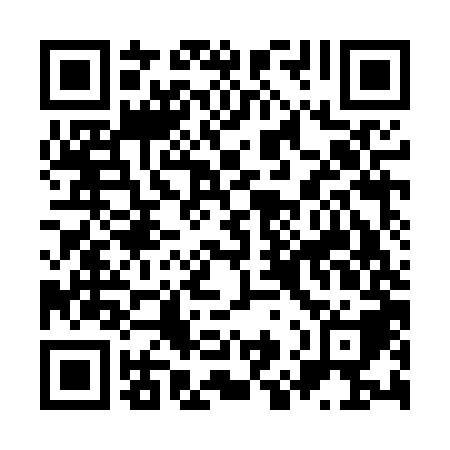 Ramadan times for Kochevo, BulgariaMon 11 Mar 2024 - Wed 10 Apr 2024High Latitude Method: Angle Based RulePrayer Calculation Method: Muslim World LeagueAsar Calculation Method: HanafiPrayer times provided by https://www.salahtimes.comDateDayFajrSuhurSunriseDhuhrAsrIftarMaghribIsha11Mon5:065:066:3912:304:366:236:237:5012Tue5:045:046:3712:304:376:246:247:5113Wed5:025:026:3512:304:386:256:257:5314Thu5:005:006:3312:294:396:266:267:5415Fri4:584:586:3212:294:406:276:277:5516Sat4:574:576:3012:294:406:286:287:5617Sun4:554:556:2812:294:416:296:297:5818Mon4:534:536:2712:284:426:316:317:5919Tue4:514:516:2512:284:436:326:328:0020Wed4:494:496:2312:284:446:336:338:0121Thu4:474:476:2112:274:456:346:348:0322Fri4:464:466:2012:274:466:356:358:0423Sat4:444:446:1812:274:466:366:368:0524Sun4:424:426:1612:264:476:376:378:0625Mon4:404:406:1512:264:486:396:398:0826Tue4:384:386:1312:264:496:406:408:0927Wed4:364:366:1112:264:506:416:418:1028Thu4:344:346:0912:254:516:426:428:1229Fri4:324:326:0812:254:516:436:438:1330Sat4:304:306:0612:254:526:446:448:1431Sun5:285:287:041:245:537:457:459:161Mon5:265:267:031:245:547:467:469:172Tue5:245:247:011:245:547:477:479:183Wed5:225:226:591:235:557:497:499:204Thu5:205:206:571:235:567:507:509:215Fri5:185:186:561:235:577:517:519:226Sat5:165:166:541:235:577:527:529:247Sun5:145:146:521:225:587:537:539:258Mon5:125:126:511:225:597:547:549:279Tue5:105:106:491:226:007:557:559:2810Wed5:085:086:471:226:007:567:569:30